Департамент образования мэрии г. Ярославля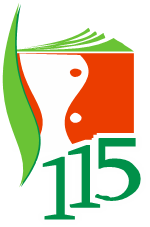 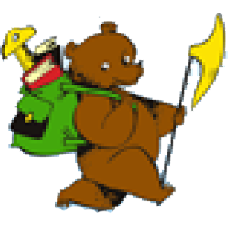  Городской центр развития образования Ресурсный центр «Повышение профессиональной компетенции педагогов и  управленцев, мотивированных к освоению технологии «Ситуация» Л.Г. Петерсон и программы «Мир открытий» в условиях  реализации ФГОС ДО»Сетевое взаимодействие дошкольных образовательных учрежденийСеминар - практикум на базе МДОУ № 61(пилотный)Тема: «Результаты освоения слушателями программы курсовой подготовки»Цель: подведение итогов курсовой подготовки.Задачи.1.Закрепить   умения анализа ОС ОНЗ;умения коррекции ОС ОНЗ;знания структуры ОС ОНЗ.2.Создать условия длясамооценки знаний структуры ОС ОНЗ;самокоррекции умения анализа ОС ОНЗ.Методическое обеспечение:Презентация «Результаты освоения слушателями курсовой подготовки»;Презентация «Анализ ОС ОНЗ «Мир удивительных цветов»;Трансляция образовательной ситуации «Мир удивительных цветов».Демонстрационный материал:Презентация «Образец для самоконтроля результатов практической работы».Раздаточный материал: Сценарий ОС «Мир удивительных цветов», образовательная область «Познавательное развитие».Оборудование:Демосистема (экран, ноутбук, проектор)Видеокамера.Музыкальный центр.План семинара практикумаПрезентация учреждения.Просмотр ОС, тип ОНЗ в старшей группе. Образовательная область «Познавательное развитие». Тема: «Мир удивительных цветов»Практическая работаАнализ;Самопроверка анализа;Самооценка анализа ОС ОНЗ «Мир удивительных цветов».Рефлексия освоения программы курсовой подготовки.Рекомендации участникам курсовой подготовки.Отзывы и пожелания участников курсовой подготовки.Круглый стол в режиме «Вопрос ответ».